Задания по химии высокомолекулярных соединений: 
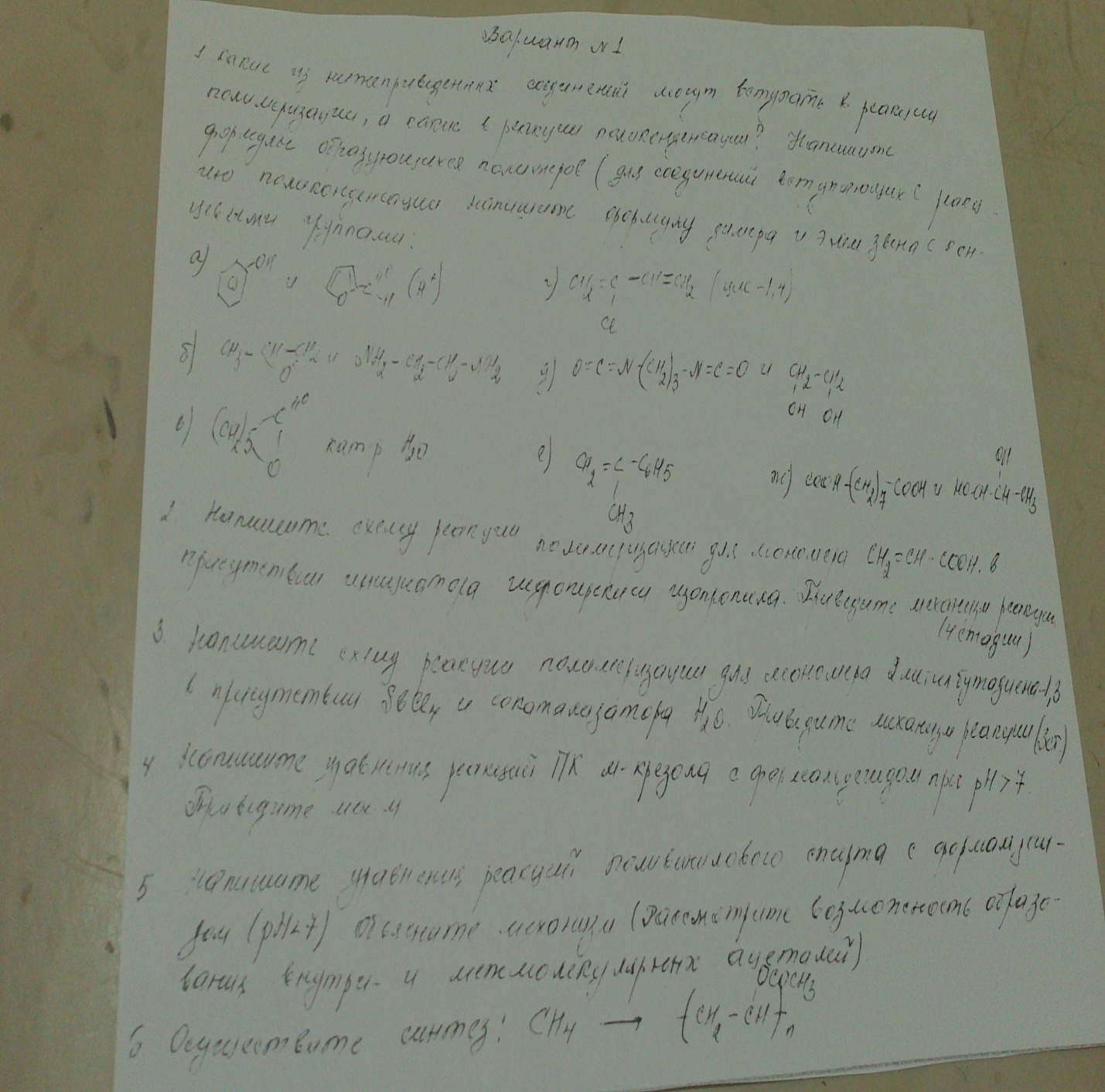 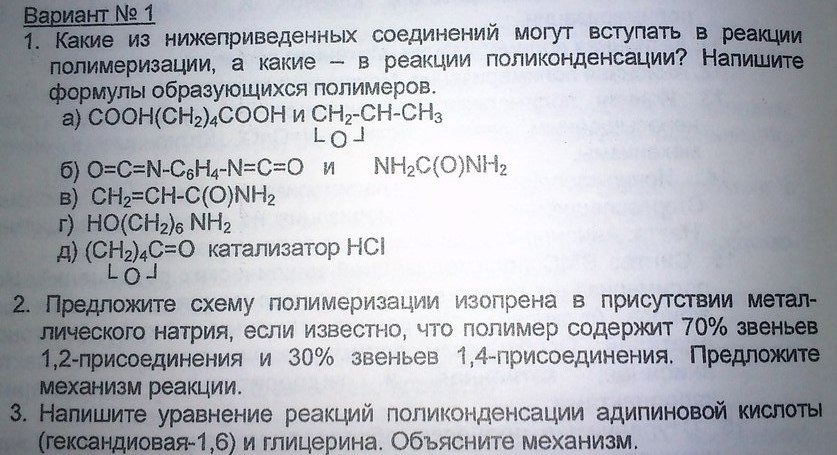 